Ek 1: İş Akış Şeması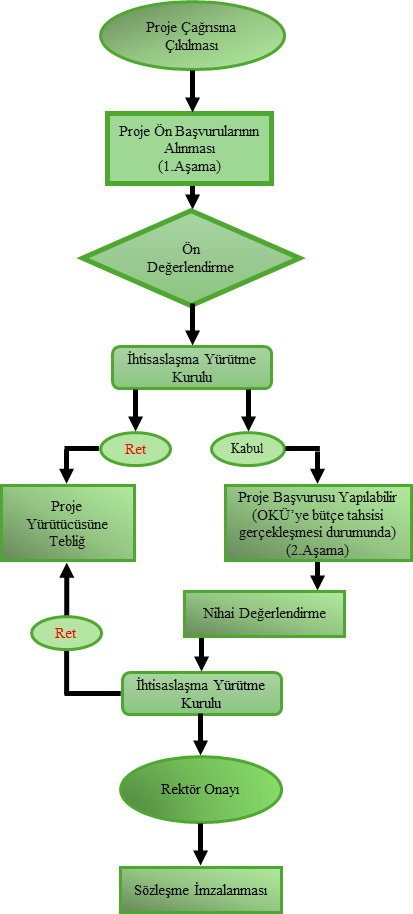 